ObiettivoIl Convegno, di fronte al continuo e inarrestabile progresso della medicina, intende offrire agli operatori, alla famiglia, al volontariato e a chiunque si prende cura dell’anziano e dell’am-malato, giornate di studio e di serio confronto. Mediante l’aiuto di un’équipe di esperti, favorire nell’operatore la conoscenza del metodo di relazione, le leggi in vigore e la qualità di intervento deontologico – clinico – sanitario.DestinatariReligiose e laiche impegnate con persone an-ziane o ammalate: nelle RSA, nei Centri diurni, nelle infermerie per Sorelle anziane, nella pa-storale della salute, in strutture socio-sanitarie e sul territorio.MetodologiaRelazione di base“Brainstorming” in assemblea plenariaLavori in gruppoTestimonianze ed esperienze significative afferenti le tematiche affrontateRelatoriDott.ssa Ilaria CAZZANIGADott. Gianni GANDINIDott. Gian Maria MESSINAProf. Carlo Mario MOZZANICADott. Marco OGLIARIDon Angelo RIVADott.ssa Silvia SANTORIODott.ssa Rossella SEMPLICIDott.ssa Federica SPREAFICONote organizzativeLe iscrizioni vanno indirizzate entro venerdì 11 settembre 2020 alla Segreteria U.S.M.I. Regionale Lombardia, Via della Chiusa 9 – 20123 Milano, tramite:fax: 02/58.31.73.72,e-mail: usmi.milano@usmimilano.191.itposta ordinariaPer informazioni: tel. 02/58.31.36.51Servizio pullmanIn presenza di un numero sufficiente di adesioni, potrebbe essere organizzato un pullman:Partenza da Milano (piazza IV Novembre, Hotel Gallia) alle ore 14.30 di mercoledì 23 settembre 2020.Ritorno da Triuggio alle ore 16.30 di venerdì 25 settembre 2020.Quota prevista è di € 25.00 (andata e ritorno).Quota di partecipazionePer le ResidentiIscrizione e pensione: € 180,00Per le PendolariIscrizione: € 95,00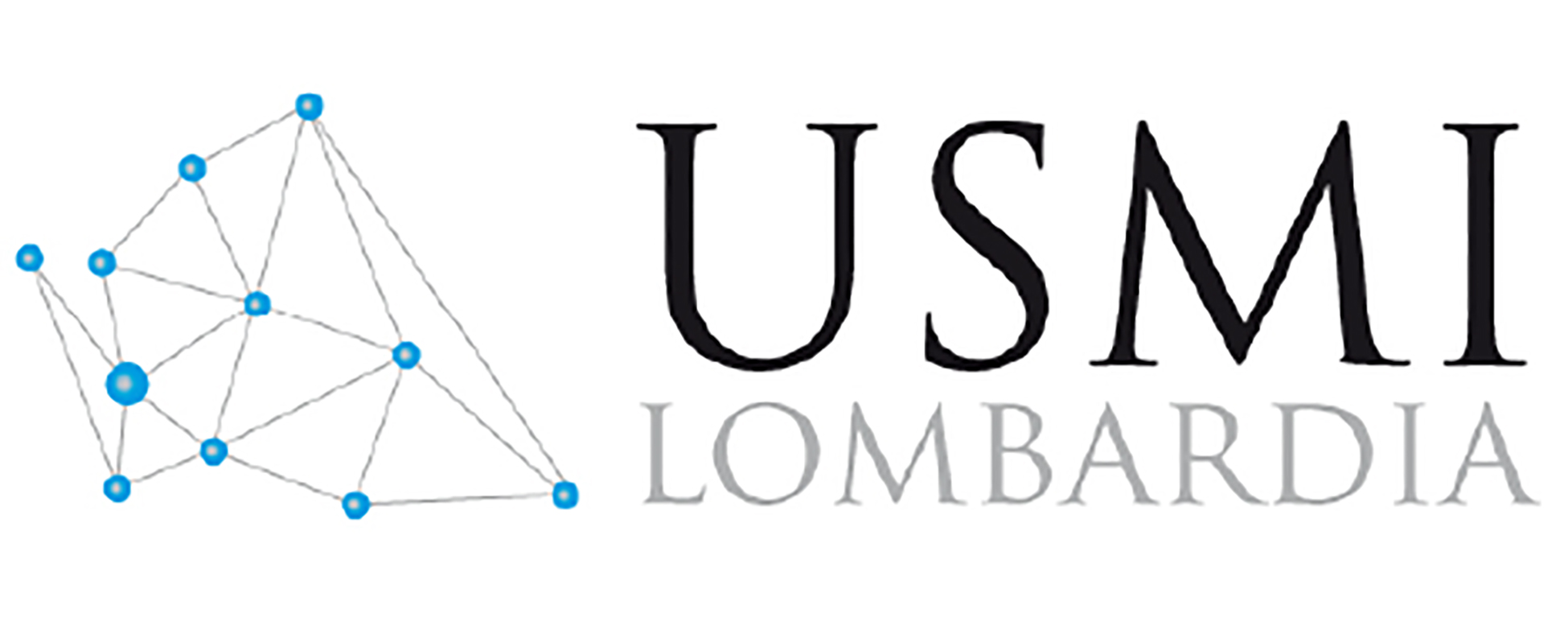 Una “Tre giorni” di studioe di approfondimento“Vivere e morire
senza limiti: eutanasia,
accanimento terapeutico …”La fragilità dell’anziano e dell’ammalato ci interpella23 – 25 settembre 2020“Villa Sacro Cuore” – TriuggioMercoledì 23 settembre 2020Giovedì 24 settembre 2020Venerdì 25 settembre 2020h. 15.30Accoglienzah. 16.15Introduzione alla “Tre giorni”Suor Germana Conteri(U.S.M.I. Arcidiocesi di Milano)h. 16.30Eutanasia: è possibile sostenere la vita al di là della morte scelta?Interviene:don Angelo Riva
(moralista e teologo presso Seminario di Como)h. 18.00Profili legislativi e amministrativi sul “tempo penultimo della vita”Interviene:prof. Carlo Mario Mozzanica
(già docente Università Cattolica del Sacro Cuore – Milano)h. 19.30Cenah. 07.30Celebrazione: Lodi ed Eucaristia h. 09.15Il medico di base accompagna il paziente in tutte le fasi della malattia: esperienze professionali Interviene:dott.ssa Federica Spreafico
(medico di base)h. 11.00Intervalloh. 11.15Dalla morte in solitudine alla morte accompagnata.Riflessioni e testimonianzeInterviene:dott. Gian Maria Messina
(filosofo e assistente spirituale laico – Hospice “Altachiara” – Gallarate)Dibattito in aula con il relatoreh. 13.00Pranzoh. 15.00Laboratori di gruppo guidati da:dott. Marco Ogliari
(psicologo e psicoterapeuta)dott.ssa Ilaria Cazzaniga
(psicologa e psicoterapeuta)h. 17.00Intervalloh. 17.15Arte e sofferenza: l’esperienza del teatroIntervengono:Dott. Gianni GandiniDott.ssa Silvia Santorioh. 19.00Celebrazione di Vespro e cenah. 07.30Celebrazione di Lodi e riflessioneh. 09.15La lettura umana e di fede nella precarietà dell'esistenzaInterviene:dott.ssa Rossella Semplici
(psicologa clinica e scrittrice)h. 11.00Intervalloh. 11.15Lavoro in gruppih. 12.00Ritorno in aulaInizio compilazione dei documentih. 13.00Pranzoh. 14.30Ritorno in aula:condivisione assembleare delle riflessioni laboratorialicompilazione dei questionariraccolta questionaridott.ssa Ilaria Cazzanigadott.ssa Rossella Semplicisuor Germana Conterih. 16.00Conclusione della “Tre giorni” e proposte operative